                                               บันทึกข้อความ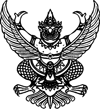 ส่วนราชการ   โรงเรียนลาดยาววิทยาคม	สำนักงานเขตพื้นที่การศึกษามัธยมศึกษา  นครสวรรค์ที่.................................................................		วันที่……………………………………………….……..เรื่อง     ขออนุมัติดำเนินงานตามโครงการ/กิจกรรมเรียน     ผู้อำนวยการโรงเรียนลาดยาววิทยาคมด้วย ฝ่าย/งาน/กลุ่มสาระการเรียนรู้..........................................................................................................มีความประสงค์จะจัดทำดำเนิน	โครงการ............................................................................................................				กิจกรรม............................................................................................................โครงการ/กิจกรรม นี้ 	มีในแผนปฏิบัติการของโรงเรียน       ไม่มีในแผนปฏิบัติการของโรงเรียน แต่จำเป็นต้องจัดเพราะ.....................................................พร้อมกันนี้ ได้แนบรายละเอียดของ โครงการ/กิจกรรม เพื่อประกอบการพิจารณาจึงเรียนมาเพื่อทราบลงชื่อ..............................................................ผู้รับผิดชอบโครงการ/กิจกรรม       (...........................................................)ลงชื่อ..............................................................หัวหน้า/กลุ่มงาน/กลุ่มสาระ       (...........................................................)หัวหน้ากลุ่มบริหาร   บริหารทั่วไป    บริหารบุคคล 		   ลงชื่อ..................................................... งบประมาณและแผนงาน   บริหารวิชาการ   กิจการนักเรียน          (...............................................)หัวหน้าแผนงาน	  ตรวจแล้วมีอยู่ในแผนปฏิบัติการ		   ลงชื่อ.....................................................  ตรวจแล้วไม่มีอยู่ในแผนปฏิบัติการ		              (นางสาวอนุศรา   พูลคุ้ม)หัวหน้าการเงิน  งบประมาณจัดสรร.................................บาท	งบที่ขอใช้ไปแล้ว..................................บาทจ่ายครั้งนี้.........................................บาท				คงเหลือ...........................................บาท								   ลงชื่อ.....................................................									   (นางสาวเกสรี  แจ่มสกุล)หัวหน้าที่พัสดุ	 ตรวจแล้วจัดซื้อได้				   ลงชื่อ..................................................... ตรวจแล้วซื้อไม่ได้........................................  		  (นางสาวหทัยรัตน์   โพธิ์ม่วง)ครูปฏิบัติหน้าที่รองผู้อำนวยการโรงเรียน     เห็นสมควร	      	   ลงชื่อ......................................................กลุ่มบริหารงบประมาณและแผนงาน  ไม่เห็นสมควร.........................            (นางสาวเกสรี  แจ่มสกุล)ผู้อำนวยการโรงเรียนลาดยาววิทยาคม   อนุมัติ			   ลงชื่อ.....................................................				   ไม่อนุมัติ.....................................        (นายไพบูลย์   เขียนประเสริฐ)แบบรายละเอียด/รายการที่จะขอซื้อขอจ้างลงชื่อ........................................................      (นางสาวหทัยรัตน์   โพธิ์ม่วง)หัวหน้าเจ้าหน้าที่ลำดับที่รายการจำนวน/หน่วยจำนวน/หน่วยราคาต่อหน่วยบาทหมายเหตุ123456789101112131415161718192021222324252627282930(...............................................................................................)(...............................................................................................)รวมเป็นเงินทั้งสิ้นรวมเป็นเงินทั้งสิ้น